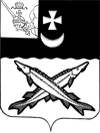 ПРЕДСТАВИТЕЛЬНОЕ СОБРАНИЕБЕЛОЗЕРСКОГО МУНИЦИПАЛЬНОГО РАЙОНАРЕШЕНИЕОт 29.04.2019 №33В соответствии со ст.ст. 18, 32 Устава района, Представительное Собрание Белозерского муниципального районаРЕШИЛО: 1. Внести в Положение об Управлении имущественных отношений Белозерского муниципального района, утвержденное решением Представительного Собрания Белозерского муниципального района от        17.04.2012 №35 (в редакции от 29.08.2017 №63) дополнение согласно приложению к настоящему решению.    2. Начальнику Управления имущественных отношений Белозерского  муниципального района (Данилова О.В.) провести соответствующие  организационные мероприятия в сроки, установленные действующим  законодательством.      Глава  района:                                                                     Е.В. Шашкин                                                               Приложение к решению                                                                                          Представительного Собрания района                                                                             от __________________  №_____Дополнение в Положение об Управлении имущественных отношений Белозерского муниципального района.Дополнить раздел 1 «Общие положения» пунктом 1.13 следующего содержания:«1.13. Учредителем Управления является Представительное Собрание Белозерского муниципального района.».О внесении дополнения в Положение об Управлении имущественных отношений   Белозерского  муниципального  района 